LESSON 8: Proportional Relationships & Slope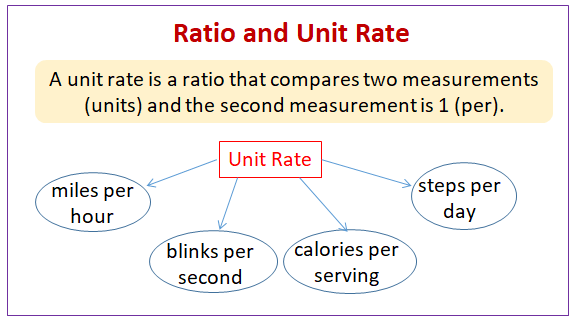 SLOPE=UNIT RATEFor a table to be proportional it must:1) make a straight line2) move through origin (0,0)If it does not make a straight line and move through the origin, it is NOT PROPORTIONAL.Dependent vs. Independent Variables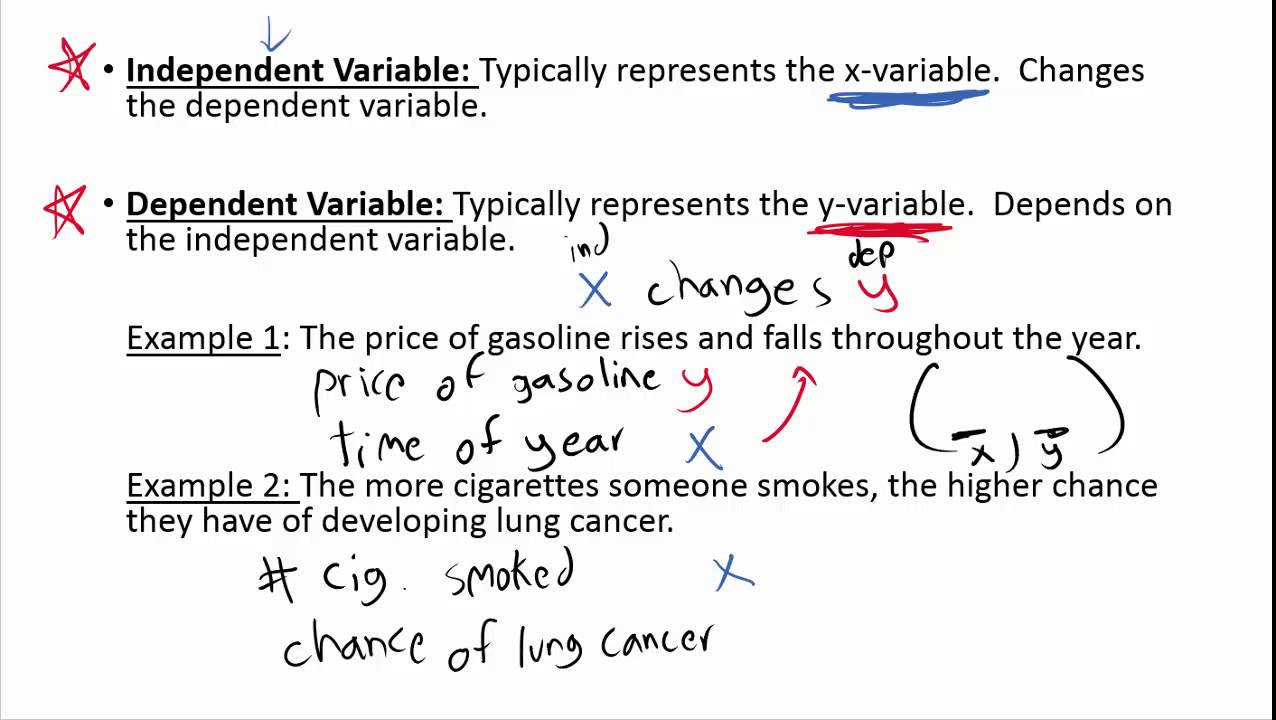 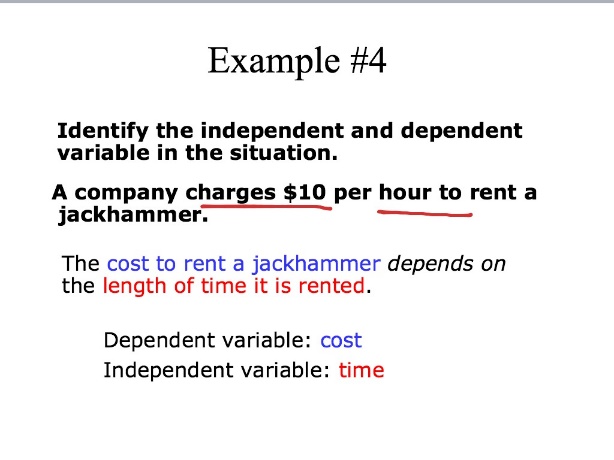 FINDING SLOPE:1. -Place dots in every corner of boxes that the line passes through-Divide: y/x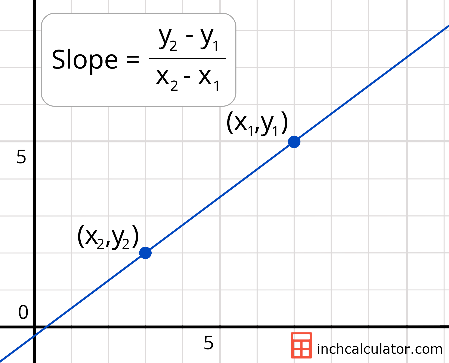 2. RISE_________    RUN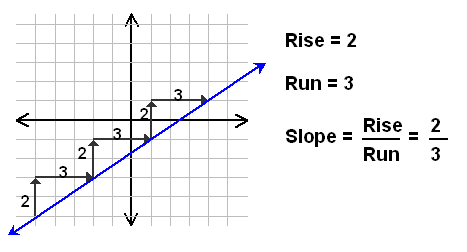 3. y-y-----------  (slope formula)
     x-x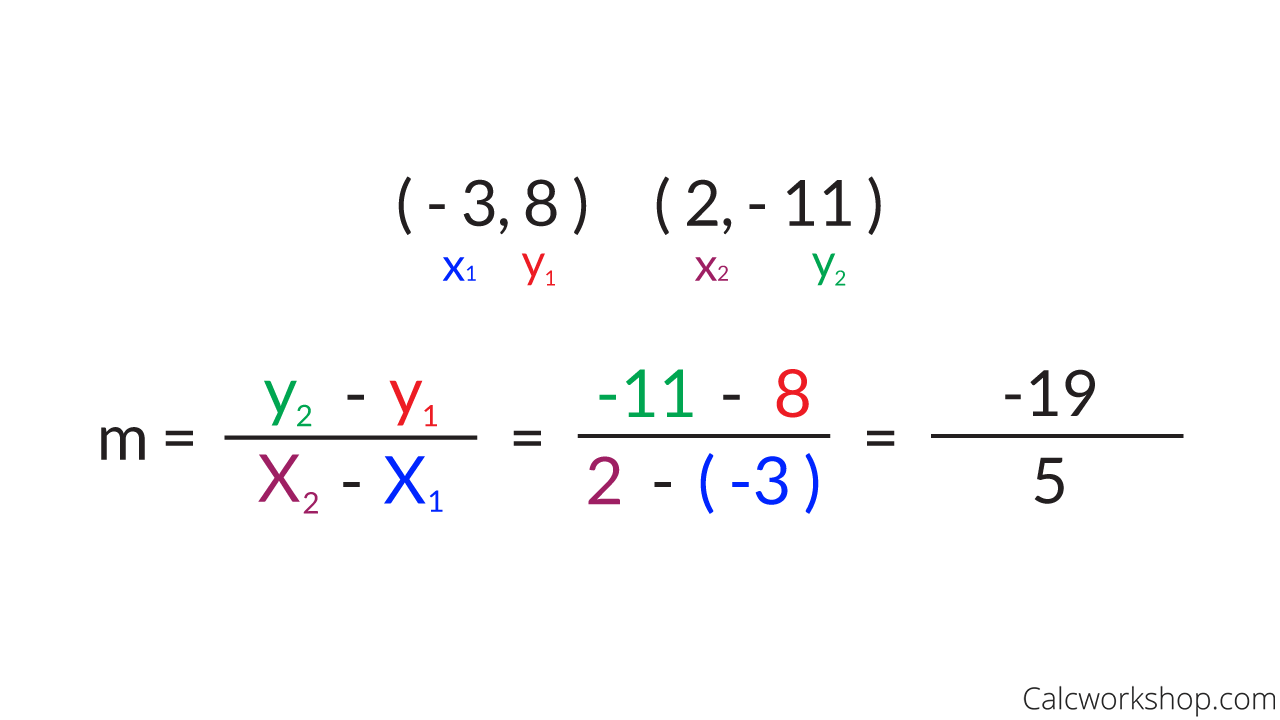 